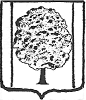 ПОСТАНОВЛЕНИЕАДМИНИСТРАЦИИ  ПАРКОВСКОГО СЕЛЬСКОГО ПОСЕЛЕНИЯ   ТИХОРЕЦКОГО РАЙОНАот 25.03.2014                                                                                      № 114посёлок ПарковыйОб утверждении ведомственной целевой программыПарковского сельского поселения Тихорецкого района«Кадровое обеспечение сферы культуры и искусства» на 2014 год	В целях активизации механизмов поддержки культуры, улучшение качества услуг, предоставляемых учреждениями культуры на территории Парковского сельского  поселения Тихорецкого района,  П О С Т А Н О В Л Я Ю:	1.Утвердить ведомственную целевую программу Парковского сельского  поселения Тихорецкого района «Кадровое обеспечение сферы культуры и искусства» на 2014 год (прилагается).	2.Финансовой службе администрации Парковского сельского  поселения Тихорецкого района (Романченко) обеспечить финансирование мероприятий программы в пределах средств, предусмотренных на эти цели в бюджете Парковского сельского  поселения Тихорецкого района, на соответствующий год.	3.Общему отделу администрации  Парковского сельского поселения Тихорецкого района  (Лукьянова) обеспечить обнародование настоящего постановления в установленном порядке и его размещение на официальном сайте администрации Парковского сельского поселения Тихорецкого района в информационно-телекоммуникационной сети «Интернет».	4.Контроль за выполнением настоящего постановления оставляю за собой.	5.Постановление вступает в силу со дня его подписания, но не ранее вступления в силу решения Совета Парковского сельского поселения Тихорецкого района о внесении изменений в решение Совета Парковского сельского поселения Тихорецкого района о бюджете Парковского сельского поселения на 2014 год, предусматривающего финансирование  вышеуказанной программы.Исполняющий обязанности главыПарковского  сельского поселенияТихорецкого района                                                                                    В.В.ЛагодаПРИЛОЖЕНИЕУТВЕРЖДЕНАпостановлением администрацииПарковского сельского поселения Тихорецкого районаот 25.03.2014 № 114Ведомственная целевая программа Парковского сельского  поселения Тихорецкого района «Кадровое обеспечение сферы культуры и искусства» на 2014 годПАСПОРТведомственной целевой программы Парковского сельского  поселения Тихорецкого района «Кадровое обеспечение сферы культуры и искусства» на 2014 год1.Характеристика проблемы и цель ПрограммыЗначимость отрасли культуры в настоящее время наиболее актуальна, так как согласно Концепции социально-экономического развития Российской           Федерации до 2020 года «все учреждения и организации культуры в процессе своей деятельности должны создавать благоприятные условия для сохранения и развития традиционных культур народов России и их взаимодействия. Это важное условие социальной стабильности».В Парковском сельском поселении Тихорецкого района функционирует два учреждения культуры:-МБУ «Сельский Дом культуры Парковского сельского поселения Тихорецкого района» (СДК);-МКУК «сельская библиотечная система» Парковского сельского поселения Тихорецкого района (СБС).Основная задача клубных учреждений культуры - культурно-массовая деятельность. Для организации досуга населения, улучшения работы в плане концертной, концертно-гастрольной деятельности на должном уровне                       необходимо создание условий для профессионального роста и вливание в отрасль культуры новых кадровых резервов высокого профессионального уровня..В учреждениях культуры трудится – 32 человека, из них имеют высшее образование 6 человек, со средне-специальным образованием 13 человек. Поступили учиться в учебные заведения 2 человека. Повысили свою квалификацию 3 человека на курсах разного уровня. Уровень профессионального мастерства работников клубных учреждений района оценен на краевом уровне. Звание «Заслуженный работник культуры Кубани» носит 1 человек но, несмотря на это, учреждения культуры клубного типа испытывают потребность в опытных профессионально обученных кадрах. Отсутствие таких специалистов или работа по совместительству не лучшим образом сказывается на работе творческих коллективов.Повышение заработной платы позволит поднять престиж профессии на более высокий уровень, заинтересовать выпускников общеобразовательных учебных заведений в поступлении в специализированные учебные заведения в сфере культуры. Создание принципиально новых условий в учреждениях культуры позволит реализовать творческий потенциал населения и заложить прочный фундамент для инновационных проектов в культурно-досуговой деятельности.2.Перечень и описание программных мероприятийтыс. рублей.Денежные выплаты стимулирующего характера за счет средств Парковского сельского поселения Тихорецкого района осуществляются согласно постановлению Парковского сельского поселения Тихорецкого района от 15 мая  2012 года №115 «О порядке  осуществления денежных выплат отдельным категориям работников муниципальных учреждений, подведомственных  администрации Парковского сельского  поселения Тихорецкого района».3.Управление программой и механизм ее реализации Контроль за ходом реализации Программы осуществляет администрация Парковского сельского поселения Тихорецкого района.Текущее управление реализацией Программы осуществляет  финансовая служба (далее финансовая служба) администрации Парковского сельского поселения Тихорецкого района.Для этого финансовая служба:осуществляет контроль за эффективным и целевым использованием средств краевого и местного бюджета, выделяемых на реализацию мероприятия  Программы;готовит предложения по корректировке реализации мероприятия Программы.Муниципальные учреждения культуры Парковского сельского  поселения Тихорецкого района готовят в установленные сроки доклады и отчеты о ходе реализации Программы, предоставляют их в администрацию Парковского сельского  поселения Тихорецкого района.4.Индикаторы целей программыВедущий специалист финансовой службыадминистрации Парковского сельскогопоселения Тихорецкого района                                                       А.Д.РоманченкоНаименованиеПрограммыведомственная целевая программа               «Кадровое обеспечение сферы культуры и искусства» на 2014 год (далее - Программа)Основания для разработки Программыпостановление главы администрации    (губернатора) Краснодарского края
от 14 октября 2013 г. N 1175 «Об утверждении государственной программы Краснодарского края «Развитие культуры»Наименование субъекта бюджетного планирования, подведомственного ему распорядителя бюджетных средств (распорядителя бюджетных средств)администрация Парковского сельского  поселения Тихорецкого районаЦели ПрограммыЗадачи Программыповышение эффективности муниципального управления в сфере культуры Парковского сельского поселения.улучшение качества услуг предоставляемых учреждениями культуры; сохранение и развитие кадрового потенциала культуры Парковского сельского поселения; поэтапное повышение уровня средней заработной платы работников муниципальных учреждений отрасли культурыСрок реализацииПрограммы2014 годОбъем и источникфинансированияПрограммыобъем финансирования Программы за счет средств краевого бюджета и бюджета Парковского сельского  поселения Тихорецкого района составляет:2014 год – 1216,0 тыс. рублейИндикаторы целей 
Программычисло получателей средств, направленных на поэтапное повышение уровня средней заработной платы работников муниципальных учреждений культуры. искусства и кинематографии;количество выставок и выставочных проектов, осуществляемых учреждениями;число участников клубных формирований учреждений культурно-досугового типа;число детей, участников творческих мероприятий культурно-досуговых учреждений;уровень удовлетворенности населения качеством предоставления муниципальных услуг в сфере культуры;число получателей денежных выплат стимулирующего характера по 3000 рублей.№п/пНаименование мероприятияИсточник финансированияСрок реализацииОбъем финансирования 124561.Осуществление ежемесячных денежных выплат стимулирующего характера работникам по 3000 рублей, имеющим право на их получениеКраевой бюджетМестный бюджет2014 год1076,0140,0ВСЕГО:1216,0№п/пНаименование индикатора целей программыЕдиница измеренияЗначение в 2013 годуЗначение в 2014 году123451Динамика среднемесячной заработной платы работников муниципальных учреждений культуры по отношению к предшествующему году%138,2119,22Количество общедоступных библиотек, подключенных к сети «Интернет»ед.223Количество выставок и выставочных проектов, осуществляемых учреждениямиед.15174Число участников клубных формирований учреждений культурно-досугового типачел.5475505Число детей, участников творческих мероприятий культурно-досуговых учрежденийчел.16300165006Число зрителей киносеансовед.338534007Уровень удовлетворенности населения качеством предоставления муниципальных услуг в сфере культуры%71748Число получателей денежных выплат стимулирующего характера по 3000 рублей, всего, в том числе:чел.3230за счет средств краевого бюджетачел.2927за счет средств местного бюджетачел.33